Meselson and Stahl’s Evidence for Semi Conservative Replication of DNA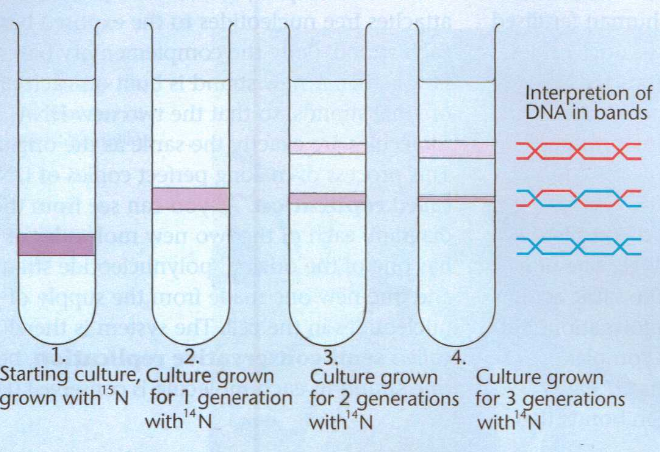 Meselson and Stahl’s Evidence for Semi Conservative Replication of DNA